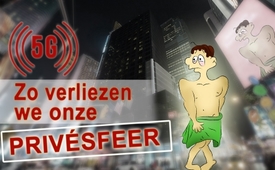 5G: Zo verliezen we onze privacy!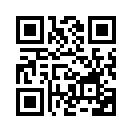 In een reclamefilm van de firma Vodafone wordt de nieuwe 5G mobiele telefoontechnologie aangeprezen als de grote belevenis voor iedereen, met het verleidelijke vooruitzicht dat het leven daardoor veel gemakkelijker zal worden. Het 5G-netwerk zal de best mogelijke medische zorg voor iedereen mogelijk maken, zoals bijvoorbeeld in realtime operaties op afstand door robots. Automatisch bestuurde auto's moeten elkaar zelfstandig waarschuwen voor gevaren.In een reclamefilm van de firma Vodafone wordt de nieuwe 5G mobiele telefoontechnologie aangeprezen als de grote belevenis voor iedereen, met het verleidelijke vooruitzicht dat het leven daardoor veel gemakkelijker zal worden. Het 5G-netwerk zal de best mogelijke medische zorg voor iedereen mogelijk maken, zoals bijvoorbeeld in realtime operaties op afstand door robots. Automatisch bestuurde auto's moeten elkaar zelfstandig waarschuwen voor gevaren. Naast de huidige zeven miljard eindapparaten - meestal smartphones - zal het zogenaamde ‘internet der dingen’ toenemen tot 500 miljard apparaten, zoals koelkasten, vuilnisbakken, luiers, etc., die allemaal met elkaar in een netwerk zijn verbonden. Er zijn ultrakorte overdrachttijden van ca. 1 milliseconde gepland, zodat toekomstige toepassingen en systemen bijna in realtime met elkaar kunnen communiceren en reageren. Door 5G wordt de roman van George Orwell “1984” werkelijkheid en behoort onze privésfeer tot het verleden. 5G is de basis voor de volledige controle en observering van ieder mens, want de - door een netwerk verbonden - servers en apparaten zullen een veelomvattend beeld krijgen van ieder van ons. Vanuit de politiek en de media wordt vaak beargumenteerd dat de industrie 5G-technologie beslist nodig heeft. Niet onbelangrijke nadelen worden daarbij echter weggemoffeld. Een voorbeeld: het wereldwijde netwerk via 5G betekent voor industrie, handel en ambacht dat elke productielijn, elke robot, elke computer met klantgegevens en geheime patenten van overal ter wereld kan worden opgevraagd, via het netwerk van alle gegevens. Het gevaar van aanvallen door hackers - en dus het verliezen van de soevereiniteit over gegevens - is groot. Het voorbeeld van Shanghai laat zien hoe 5G-technologie zelfs de Big Brother-visie van George Orwell overschaduwt. Daar worden alle straten en pleinen al door camera's gecontroleerd. Dankzij volledige camerabewaking worden verkeersovertreders onmiddellijk in het openbaar op grote schermen aan de schandpaal genageld. De gevolgen van 5G-technologie zijn echter nog vérstrekkender. Er worden enorme hoeveelheden gegevens verzameld en opgeslagen, die toegankelijk zijn voor de overheid. Op basis van deze gegevens wordt een compleet profielbeeld van de burgers gecreëerd. In China werd in 2018 een sociaal kredietstelsel ingevoerd, waarin elke Chinese burger op basis van zijn online, sociaal, financieel en juridisch gedrag, wordt getaxeerd met sociale punten en dienovereenkomstig ook behandeld. Deze ‘ranking’, wat indeling betekent, classificeert mensen in goede en slechte burgers. Aangezien een slechte ‘ranking’, dus slechte indeling, leidt tot enorme beperkingen, ontstaat er een sfeer van angst om zich  mogelijks nergens schuldig aan te maken. 10 miljoen Chinezen staan al op een zwarte lijst. Als gevolg daarvan hebben ze geen toegang tot vluchten of hogesnelheidstreinen, en mogen ze geen hotel boeken of een woning kopen. Zij ontvangen ook geen leningen en kunnen geen bedrijf oprichten. Hun vrijheid wordt daarom ernstig beperkt . Conclusie : 5G - het internet der dingen - heeft voor ons geen echt gewichtige voordelen, en dan ook nog eens alleen tegen de prijs van des te grotere nadelen, namelijk totale controle over onze privésfeer en persoonlijke ontwikkeling.door nis, csh, wok, irh, rwBronnen:https://youtu.be/hybKIF4HhKs
https://youtu.be/y63BagtUaPs
https://youtu.be/mjDT9coZLiU
https://youtu.be/pWo9R0WpHo8Dit zou u ook kunnen interesseren:#5G-Mobiele-Communicatie - Mobiele Communicatie - www.kla.tv/5G-nlKla.TV – Het andere nieuws ... vrij – onafhankelijk – ongecensureerd ...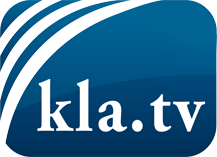 wat de media niet zouden moeten verzwijgen ...zelden gehoord van het volk, voor het volk ...nieuwsupdate elke 3 dagen vanaf 19:45 uur op www.kla.tv/nlHet is de moeite waard om het bij te houden!Gratis abonnement nieuwsbrief 2-wekelijks per E-Mail
verkrijgt u op: www.kla.tv/abo-nlKennisgeving:Tegenstemmen worden helaas steeds weer gecensureerd en onderdrukt. Zolang wij niet volgens de belangen en ideologieën van de kartelmedia journalistiek bedrijven, moeten wij er elk moment op bedacht zijn, dat er voorwendselen zullen worden gezocht om Kla.TV te blokkeren of te benadelen.Verbindt u daarom vandaag nog internetonafhankelijk met het netwerk!
Klickt u hier: www.kla.tv/vernetzung&lang=nlLicence:    Creative Commons-Licentie met naamgeving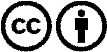 Verspreiding en herbewerking is met naamgeving gewenst! Het materiaal mag echter niet uit de context gehaald gepresenteerd worden.
Met openbaar geld (GEZ, ...) gefinancierde instituties is het gebruik hiervan zonder overleg verboden.Schendingen kunnen strafrechtelijk vervolgd worden.